Slope of a LineLinear RelationsUniform MotionArithmetic Sequences and SeriesFinanceSimple Interest							Compound InterestRight Triangles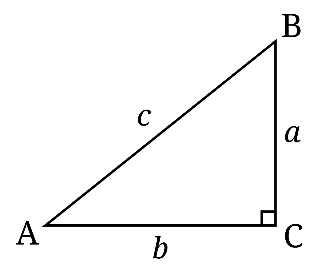 Primary Trig Ratios			Pythagorean Theorem		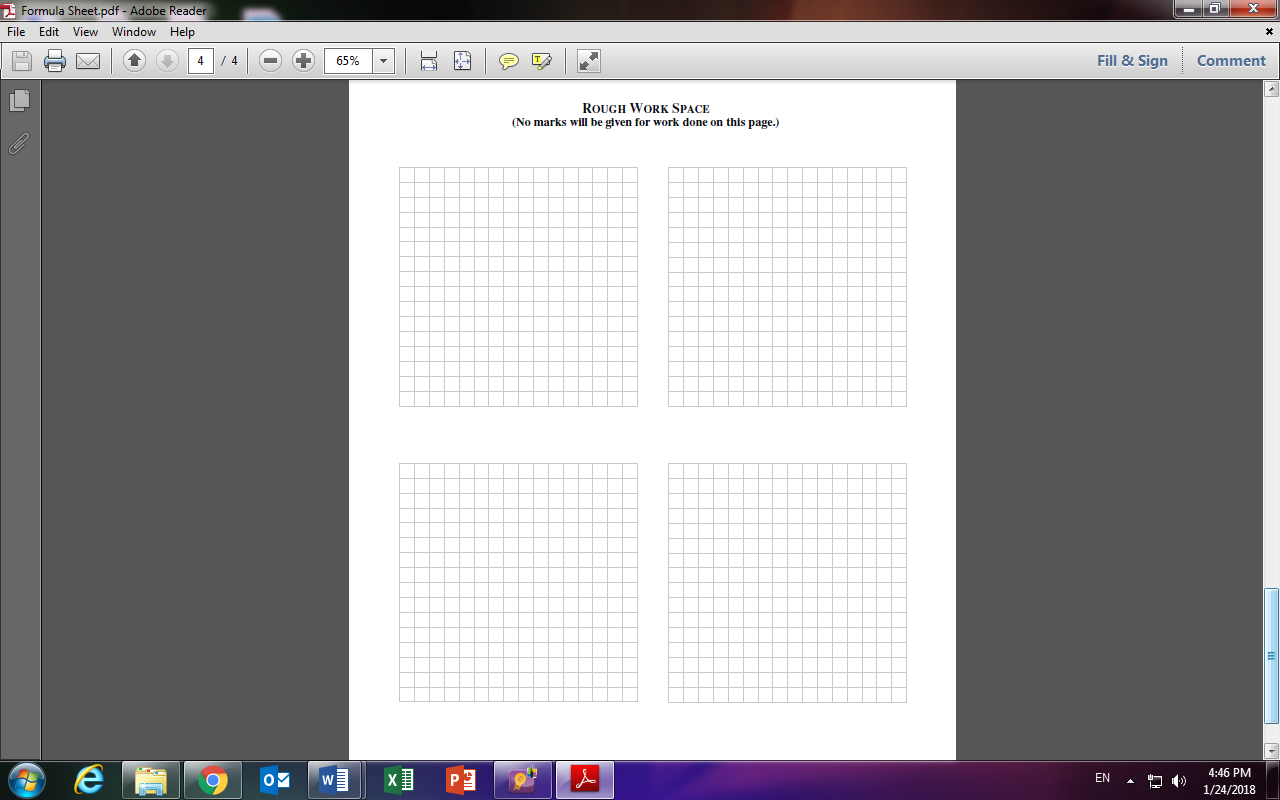 Slope Intercept FormStandard FormGeneral FormPoint Slope FormIntercept Form